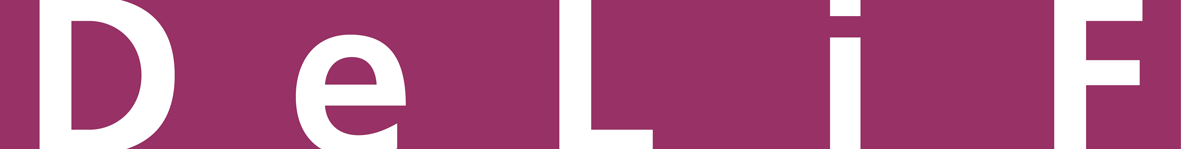 Inscription au Cours intensif d’allemandVeuillez marquer:Automne 2023 				9 Octobre - 15 Décembre 2023 1				Hiver 2024 			8 Janvier - 15 Mars 2024 1					Printemps 2024			8 Avril - 14 Juin 2024 1					été 2024			8 Juillet - 16 Août 2024 2					1 10 semaines, 200 leçons, 20 leçons par semaine, du lundi au vendredi  8h40 – 12h102   6 semaines, 150 leçons, 25 leçons par semaine, du lundi au vendredi  8h20 – 12h35Veuillez marquer:                                     Monsieur	  MadameNom:	.........................................................................................................................……..........Prénom:	.........................................................................................................................……..........Date de naissance:	.........................................................................................................................……..........Nationalité:	.........................................................................................................................……..........Adresse: 	.........................................................................................................................……..........	.........................................................................................................................……..........Téléphone:	.........................................................................................................................……..........E-Mail:	.........................................................................................................................……..........Connaissances en allemand - quel niveau avez-vous déjà atteint?  ………………………………………………	.........................................................................................................................……..........	.........................................................................................................................……..........Date: ..........................................................            Signature: ..........................................................................(En signant l’inscription au cours, je déclare avoir lu, compris, approuvé et acceptéles les conditions générales d’affaires –www.delif.ch/agb.pdf)par courrier: DeLiF, Rue de Rome 9, CH-1700 Fribourg	                                      par e-mail:  info@delif.ch